The 1st Annual Kite Festival at Oxbow Meadows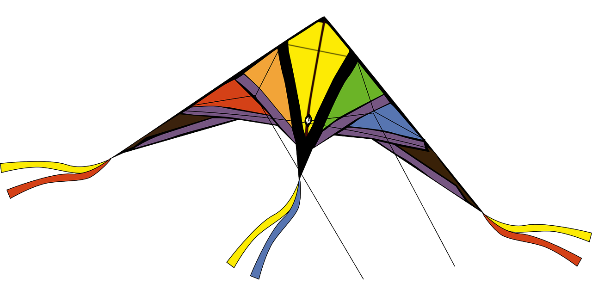 Kite Making ContestFebruary 24, 201810am-2pmOxbow Meadows is proud to host the 1st Annual Kite Festival and would like to invite you to participate in the Kite Making Contest.  Kited entered into the contest must by handmade, no store bought kites are eligible.  The contest is open to anyone for either the Youth Division (12 and under) or the Adult Division (13 and up).  Kite makers may register the day of the Kite Festival and have their kites displayed during the event.  All contestants must be registered by 12pm and the winners will be announced at 1:30pm.  The Kite Criteria:All competing kites must fly:On a minimum of a 10 foot lineFor a minimum of 30 seconds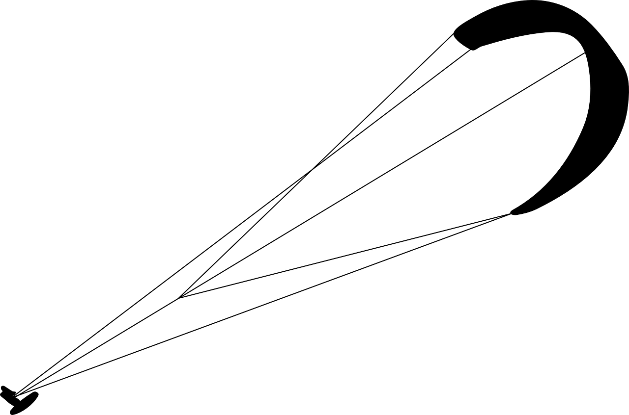 FunniestThe kite with the best sense of humorBiggestTotal surface area, not including tailSmallestTotal surface area, not including tailLongest TailTotal length of tailMost CreativeKite design, flight pattern, or ideaOldest and Youngest FlierThe oldest and youngest contestant will be awarded, contestants must fly kits unassisted.  Additional RulesOnly one kite entry per personJudges decision is finalOxbow Meadows is not responsible for loss or damage to any entriesRegistration is from 10am-12pm.  The kits completion is from 12-1:30 and the winners announced at 1:30._ _ _ _ _ _ _ _ _ _ _ _ _ _ _ _ _ _ _ _ _ _ _ _ _ _ _ _ _ _ _ _ _ _ _ _ _ _ _ _ _ Kite Festival Entry FormName of contestant: _____________________________________________Name of guardian: ______________________________________________Email Address: ________________________________________________Category (Circle one):	Funniest		Longest Tail			Oldest	Biggest		Creative			Youngest	Smallest	Age Group (Circle one):	Youth (12 and Under)	Adult (12 and Up)	